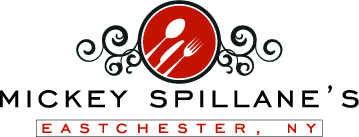 Brunch MenuBREAKFAST SPREADIncludes Baskets Overflowing with Fresh Baked Rolls, Assorted Breakfast Breads, Mini Muffins, Assorted Jams and a Fresh Fruit PlatterHOT BREAKFASTCrispy Bacon Breakfast Sausage Seasoned Home FriesScrambled EggsFrench ToastCHICKEN*Choose one*Chicken Marsala Prepared with Mushrooms in a Brown Marsala SauceChicken Bruschetta with a Fresh Tomato and Basil Bruschetta Sprinkled on Top of a Parmesan Crusted ChickenChicken Francaise Served with a Lemon White Wine Butter Sauce PASTA*Choose one*Tuscan Pasta with Sundried Tomatoes, Fresh Broccoli topped with Seasoned Parmesan Breadcrumbs in Garlic & OilPenne Ala Vodka with Peas and CarrotsBow Tie Pasta in a Pesto SauceDESSERTCookie PlatterCoffee & Tea Station$30 Per Person (Plus Sales Tax and 20% Gratuity)*Includes Mimosa or Bloody Mary GlobeAdd Beer & Wine $6 per person /Add Complete Open Bar $10 per person